Learning Outcome Review ChecklistAfter reading the informational items (course title, course description, course objectives), evaluate the quality of the student learning outcomes listed by following the checklist below.Resources re: Bloom’s Taxonomy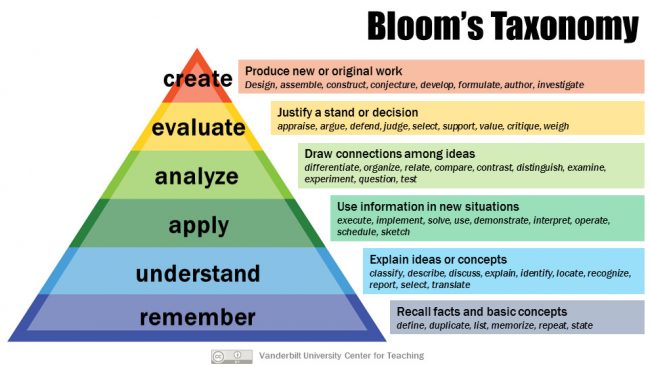 The Assessment Committee Handbook contains a more robust explanation of Bloom’s taxonomy on page 14-16See Mesa Community College’s page on Bloom’s Taxonomy for more examples of verbs that might fit each level of the taxonomy.Course:Learning Outcomes (SLO and PLO) ChecklistYesNoDoes the course have an Assessment Mapping Form uploaded as an attachment in the Cover Info section? If not, make a comment (remember that you may only make comments in the CSLOs section of the review, so you must scroll down to make your comment). If yes, verify that the form has been completed. Remember to check whether the course is part of a program (in the Associated Programs section) so you know whether the course should have PLO mappings. Similarly, look in the Transferability & Gen. Ed. Options to see whether the course is a GE course and needs GELO mappings. If a course is marked Y, this means the course is NOT a GE course and does not need GELO mappings.Are the SLOs (PLOs) sequentially numbered? (1,2,3...)Does each SLO (PLO) start with the following sentence?“Upon successful completion of the course (program), the student will be able to...”Does each SLO (PLO) include active verbs that focus on the top 4 levels of Bloom’s Taxonomy?Is each SLO (PLO) measurable?Are the SLOs (PLOs) written as outcomes rather than as objectives?Outcomes address what a student will be able to do at the completion of the course as well as student competency rather than content coverage.Outcomes are overarching concepts versus objectives, which specify distinct steps taken to achieve the outcomes. (Objectives are the means, not the ends.)Are the SLOs (PLOs) appropriate for the course (program)?Consistent with course(s) descriptionRepresents a fundamental result of the course(s)Aligns with other courses in a sequence, if applicableRepresents collegiate level workAs a reviewer, outside of the discipline, do you understand the outcomes the student will be expected to learn by the end of the course (program)?